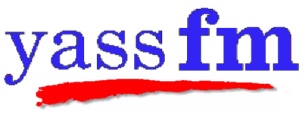 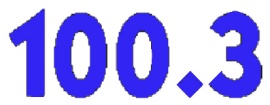 ‘Your Voice in the Valley’2YASYass Community Radio Assn. Inc.Policy No.   10.PROGRAMMING.Purpose.The purpose of this policy is to encourage programming that reflects our community interest and guiding principles.Programming Policy.Yass Community Radio Association Inc. will not broadcast material that may:Incite, encourage or present for its own sake, violence or brutality,Mislead or alarm listeners by simulating news or events,Present as desirable the use of illegal drugs, the misuse of tobacco or alcohol as well as other harmful substances, andGlamorise, sensationalise or present suicide as a solution to life problems.  In particular, broadcast material should not provide explicit details about the method and/or location of a suicide attempt or deathThe Association will attempt to avoid censorship where possible.  However, in our programming decisions we will consider our community interest, content, degree of explicitness, the possibility of alarming the listener, the potential for distress or shock, prevailing indigenous laws or community standards and the social importance of the broadcast.The Association will not broadcast material that is likely to stereotype, incite, vilify, or perpetuate hatred against, or attempt to demean any person or group, on the basis of ethnicity, nationality, race, language, gender, sexuality, religion, age, physical or mental ability, occupation, cultural belief, or political affiliation.  This requirement is not meant to prevent the broadcast of material which is factual, or the expression of genuinely held opinion in a news or current affairs programme or in the legitimate context of a humorous, satirical or dramatic work.The Association will have programming practices which protect children from harmful material but will avoid concealing the real world from them.The Association will follow applicable privacy laws by –respecting peoples legitimate right to protection from unjustified use of material which is obtained without consent or through the invasion of privacy,only broadcasting the words of an identifiable person where:i.	that person has been told in advance that the words may be broadcast, orit was clearly indicated at the time the recording was made that the material would be broadcast, orin the case of words that have been recorded without the knowledge of a person, that person has indicated his/her agreement prior to broadcast.6.	The Association’s presentation of news, current affairs (including news updates and promotions), documentaries, feature programmes and interviews, shall:provide access to views not adequately represented by other broadcasting sectors,present factual material accurately and ensure that reasonable efforts are made to correct substantial errors of fact as quickly as possible,      clearly distinguish factual material from commentary and analysis,present news in such a way that it does not create public panic or unnecessary distress to listeners, and,represent viewpoints fairly without having a misleading emphasis, editing out of context or withholding relevant and available material.GeneralThe programme Manager and/or the Training Manager will be responsible for the collection and safe keeping of presenter agreements and trainer certificates.The Association will each year at the first Board meeting, following the annual general meeting, endeavour to appoint a sub-committee of three, not necessarily Board members, but including the Programme Manager, as programme committee.This committee will be properly authorised in terms of 3.9 of the Objects and Rules. This committee will not alter the ethos of the Association in terms of programming without the approval of the Board.The programme committee will endeavour to meet at least every two months and will at least at every third meeting, (twice yearly) invite the public to attend and be part of the discussions.  Non-public meetings should be arranged so that at least two members, a quorum, are available.  The Association will broadcast announcements regularly, say one per day, inviting programming suggestions from the public.  In the fortnight before the public meeting the announcements should advertise the meeting and invite attendance from the public and should be five per day frequency.AuthorisationThis policy was adopted by the Board of Yass community Radio Association Incorporated, at its meeting held on  16th January, 2017.………………………….				…………………………………Secretary						PresidentYass Community Radio Assn. Inc.